Objetivo	Este manual tem por objetivo orientar e padronizar os procedimentos relacionados ao enquadramento e pagamento de Despesas de Exercícios Anteriores (DEA)não pagas no exercício de competência, bem comofacilitar e dar maior segurança na execução da atividade, evitando variações indesejáveis no resultado final das demonstrações contábeis. Campo de Aplicação	Este procedimento se aplica a todas as unidades gestoras que precisem reconhecer dívidas referentes a outros exercícios, assim como à Diretoria de Contabilidade e Finanças - DCF/PROPLAN,responsável pelo registro e pagamentoda DEA.Documentos de Referência1. Lei 4.320 de 17 de março de 1964;2. Decreto nº 93.872, de 23 de dezembro de 1986;3. Manual SIAFI – Macro funções 021140 e 021141.SiglasCRC - Coordenadoria de Registro ContábeisDCF – Diretoria de Contabilidade e FinançasDEA - Despesas de Exercícios Anteriores DORC – Diretoria de OrçamentoGEO – Gerência de Execução OrçamentáriaSIAFI – Sistema Integrado de Administração FinanceiraSICAF - Sistema de Cadastramento Unificado de Fornecedores Enquadramento como Despesa de Exercício Anterior	As Despesas de Exercícios Anteriores referem-se às dívidas reconhecidas para as quais não existe empenho inscrito em Restos a Pagar, seja pela sua anulação ou pela não emissão da nota de empenho no momento oportuno. Originam-se, assim, de compromissos gerados em exercício financeiro anterior àquele em que deva ocorrer o pagamento, para o qual o orçamento continha crédito próprio, com suficiente saldo orçamentário, mas que não tenham sido processados naquele momento.	Assim, conforme especifica o Art. 37 da Lei nº 4.320/64, poderão ser pagas a conta de dotação específica consignada no orçamento da entidade devedora e discriminadas por elemento, obedecida, sempre que possível, a ordem cronológica:As despesas de exercícios encerrados, para os quais o orçamento respectivo consignou crédito próprio, com saldo suficiente para atendê-las, que não se tenham processado na época  própria;Os restos a pagar com prescrição interrompida;Os compromissos reconhecidos após o encerramento do exercício financeiro.De acordo com o § 2º do Art. 22 do Decreto 93.872/86, considera-se:Despesas que não tenham sido empenhadas em época própria – aquelas cujo o empenho tenha sido considerado insubsistente e anulado no encerramento do exercício correspondente, mas que, dentro do prazo estabelecido o credor tenha cumprido sua obrigação;Restos a Pagar com prescrição interrompida – a despesa cuja inscrição em Restos a Pagar tenha sido cancelada, mas em relação à qual ainda vige o direito do credor;Compromisso reconhecido após o encerramento do exercício – a obrigação de pagamento criada em virtude de lei, mas somente reconhecido o direito do reclamante após o encerramento do exercício correspondente.	Vale ressaltar que o Ordenador de Despesas será responsabilizado pelas consequências advindas da inobservância do disposto na legislação e que a despesa não poderá ser realizada se não houver comprovada e suficiente disponibilidade de dotação orçamentária para atendê-la, sendo vedada a adoção de qualquer procedimento que viabilize a sua realização sem observar a referida disponibilidade.	É importante destacar que, de acordo com o disposto no artigo 60 da Lei nº 4.320/64,é vedada a realização de despesa sem prévio empenho.Forma de Solicitação e Composição do processo de Reconhecimento de Dívida	Cabe ao Ordenador reconhecer a dívida a ser paga à conta de recursos alocados no elemento de despesa 92 - Despesas de Exercícios Anteriores.	No processo de reconhecimento de dívidas são indispensáveis os seguintes documentos (checklist disponível no Anexo II), através do qual o gestor formaliza o reconhecimento da dívida: - causa da inobservância do empenho ou justificativa de anulação de empenho;- relatório da despesa ocorrida;- documentação que originou tal situação (se for o caso);- importância a pagar;- dados do credor (nome, CPF ou CNPJ e endereço)- data de vencimento do compromisso (se for o caso);- termo de reconhecimento de dívida, elaborado pelo ordenador de despesa, conforme modelo do Anexo III;- autorização de pagamento realizada pelo ordenador de despesa.ProcedimentosReconhecimento da Dívida	Formalização da solicitação e composição do processo de reconhecimento da dívida cabe ao Ordenador responsável, conforme mencionado no item anterior.Solicitação de crédito orçamentário 	Após o reconhecimento da dívida e cumpridas todas as exigências expostas acima, o Ordenador de Despesas deverá encaminhar o processo para solicitação de crédito orçamentário à Diretoria de Orçamento - DORC/PROPLAN. Registrar o passivo	Após a indicação do crédito orçamentário, a DORC encaminhará o processo para a Coordenadoria de Registros Contábeis - CRC/DCF para que seja efetuado o registro do passivo no SIAFI. A apropriação do passivo deverá ser realizada seguindo os procedimentos do Anexo IV.Registrar o empenho no SIAFI	Efetuado o reconhecimento do passivo, a CRC enviará o processo para a unidade gestora responsável, indicando a conta contábil do registro do passivo anterior, para que esta emita a nota de empenho no SIAFI.Emissão do Empenho	A unidade emitira o empenho indicando a existência de passivo anterior na conta contábil informada pela coordenadoria de registros contábeis.Conferir a Nota de Empenho	O processo retorna à DCF para a Gerência de Execução orçamentária – GEO/DCF, que confere se a Nota de empenho foi emitida corretamente e contém todos os elementos necessários para a identificação da despesa. 	Estando o empenho correto, a GEO/DCF aprova e encaminha à unidade gestora para compor o processo de pagamento. Caso contrário, a GEO/DCF devolve à unidade para proceder aos ajustes necessários.Composição do processo para liquidação e pagamento	A unidade gestora deverá anexar ao processo:Os documentos comprobatórios da despesa, conforme exposto no item 6 deste manual;O ateste que serviço/material foi recebido e “achado conforme” por servidor da unidade; e O pague-se pelo ordenador da despesa. 	Depois de juntada toda a documentação o processo deverá ser enviado àCoordenadoria de Análise e Pagamento – CAP/DCF para análise, liquidação e pagamento.Análise, liquidação e pagamento.	O processo é enviado para à CAP/DCF, que:Calcula a retenção de tributos e contribuições, prevista na legislação, para apurar o valor líquido a ser pago; eVerifica se o processo contém a documentação disposta no item 6 deste manual. Caso contrário, a CAP devolverá o processo à unidade gestora responsável para proceder aos ajustes que se fizerem necessário.Conformidade de Gestão	O processo é encaminhado à coordenadoria Conformidade de registro de Gestão da DCF, que realiza a análise documental e os lançamentos registrados no SIAFI e posterior validação. 	Estando todos os procedimentos e documentação correta é efetuado o registro  de “sem restrição” na Conformidade dos Atos e Fatos de Gestão no SIAFI e o processo é enviado para o arquivo da DCF. 	Caso precise de ajustes, o processo retorna à Coordenadoria de análise de pagamento para realização dos devidos ajustes.Controle de RegistrosIndicadores de Desempenho10. Fluxo da Atividade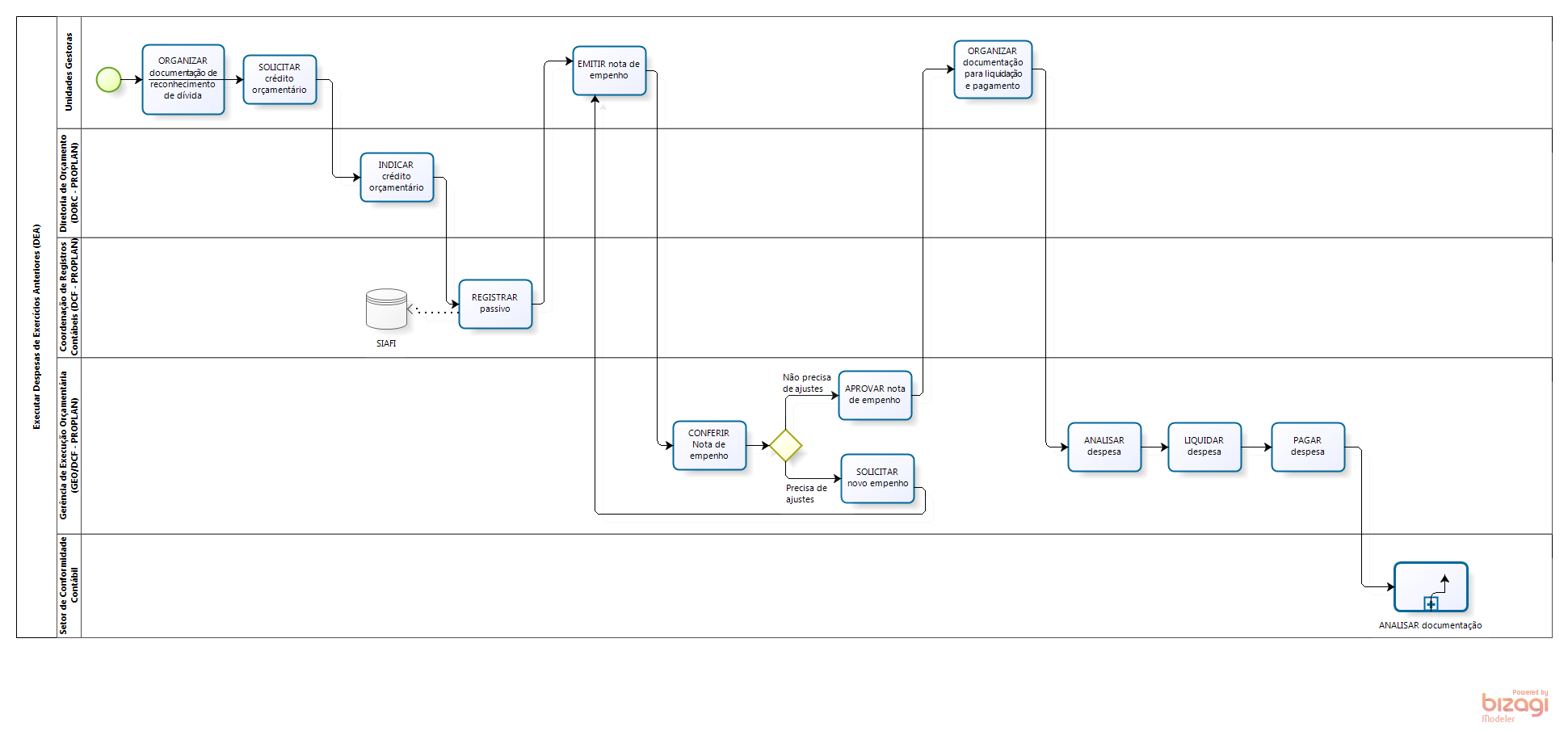 ANEXOSAnexo I - Checklist para Enquadramento como Despesa de Exercício AnteriorPara a dívida ser considerada como Despesa de Exercício Anterior, ela deve se enquadrar em um dos itens abaixo listados, conforme Art. 37 da Lei nº 4.320/64 e § 2º do Art 22 do Decreto 93.872/86:Despesas cujo empenho tenha sido considerado insubsistente e anulado no exercício a que correspondeu, mas que o credor já tenha cumprido sua obrigação. Restos a pagar cancelados, mas ainda vigente o direito do credor.Compromissos reconhecidos após o encerramento do exercício financeiro.Anexo II - Checklist da Composição ProcessualDocumentos indispensáveis ao processo de reconhecimento da dívida, conforme Manual SIAFI – Macro função 021140:Causa da inobservância do empenho ou justificativa de anulação de empenho.Relatório da despesa ocorrida.Documentação que originou tal situação (se for o caso).Importância a pagar.Dados do credor (nome, CPF ou CNPJ e endereço).Data de vencimento do compromisso (se for o caso).Termo de reconhecimento de dívida, elaborado pelo ordenador de despesa.Autorização de pagamento realizada pelo ordenador de despesa.Anexo III - Termo de Reconhecimento da DívidaAnexo IV - Procedimentos para Registro do Reconhecimento do Passivo	Visando o correto registro do passivo referente ao reconhecimento da DEA no SIAFI, abaixo são mencionados os procedimentos para os lançamentos contábeis de responsabilidade da Coordenadoria de Registros Contábeis - CRC/DCF.1. Verificar o enquadramento da dívida como DEA;2. Conferir a composição documental do processo para reconhecimento da dívida;3. A apropriação do passivo será efetuada no Sistema SIAFI WEB por meio do Documento Hábil PA, gerando uma Nota de Sistema - NS. A situação a ser incluída, quedeve ser utilizada no momento do reconhecimento da obrigação com o elemento 92 - Despesas de Exercícios Anteriores é:LPA330 - APROPRIAÇÃO DE PASSIVO CIRCULANTE - AJUSTES DE EXERCÍCIOS ANTERIORES4. As Contas Contábeis a serem afetadas no momento do registro do passivo dependem da dívida e das informações a que referem o processo, podendo ser, a título de exemplo: 	Servidor: 2.1.1.1.1.01.01 - Salários, Remunerações e Benefícios;	Pessoa Física/Jurídica: 2.1.3.1.1.04.00 - Contas a Pagar Credores Nacionais;	Diárias: 2.1.8.9.1.02.00 - Diárias a Pagar.5. Após o registro da NS, repassar o processo e cópia dos lançamentos contábeis para um outro servidor da mesma Coordenadoria afim de que este possa proceder com a confirmação da verificação documental e dos registros contábeis visando a implementação de mecanismo de controle prévio ao empenho.Obs.: A apropriação do passivo deverá ser realizada seguindo as orientações contidas na Macro função SIAFI – 021140, disponível no link http://manualsiafi.tesouro.fazenda.gov.br/020000/021100/021140DocumentosArquivamento Arquivamento Prazo de Armazenamento DestinaçãoDocumentosFísicoDigitalPrazo de Armazenamento DestinaçãoProcesso de PagamentoArquivo da DCFN.A* Mínimo de 3 anosArquivo Geral/PROGESTIndicadorDescriçãoMeta% de NE de DEA anuladosEste indicador analisa o percentual de notas de empenho anuladas por não conter todos os elementos necessários para o reconhecimento de DEA.10%